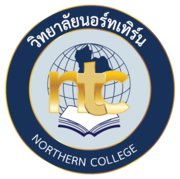 วิทยาลัยนอร์ทเทิร์นแบบเสนอขอหนังสือนำเพื่อเก็บข้อมูลการวิจัย................................................................................................ ชื่อ – สกุล นักศึกษา (นาย/นาง/นางสาว อื่น ๆ) ..................................................................................................รหัสประจำตัว ............................................ หลักสูตร............................................................................................หัวข้อภาคนิพนธ์ ซึ่งในที่นี้หมายถึง       (     )  วิทยานิพนธ์     (     ) สารนิพนธ์       (    ) การค้นคว้าอิสระ(ภาษาไทย)     ...................................................................................................................................................................................................................................................................................................................................................ชื่อ – สกุล  อาจารย์ที่ปรึกษา .......................................................................................................................................ชื่อ – สกุล  อาจารย์ที่ปรึกษาร่วม (ถ้ามี) .....................................................................................................................ขอหนังสือนำเพื่อเก็บข้อมูลการวิจัย3.1  เรียน	ชื่อ – สกุล ............................................................................................................................................      	ตำแหน่ง ..............................................................................................................................................	ขอเก็บข้อมูลจาก ................................................................................................................................	จำนวน ............................ คน / ชุด3.2  เรียน	ชื่อ – สกุล ............................................................................................................................................      	ตำแหน่ง ..............................................................................................................................................	ขอเก็บข้อมูลจาก ................................................................................................................................	จำนวน ............................ คน / ชุด3.3  เรียน	ชื่อ – สกุล ............................................................................................................................................      	ตำแหน่ง ..............................................................................................................................................	ขอเก็บข้อมูลจาก ................................................................................................................................	จำนวน ............................ คน / ชุด3.4  เรียน	ชื่อ – สกุล ............................................................................................................................................      	ตำแหน่ง ..............................................................................................................................................	ขอเก็บข้อมูลจาก ................................................................................................................................	จำนวน ............................ คน / ชุดรายละเอียดอื่น ๆ ที่ต้องการเพิ่มเติมนอกจากการแจกเครื่องมือวิจัย (ถ้ามี)..............................................................................................................................................................................................ลงชื่อ  ........................................................นักศึกษา                                                                                    (..................................................................)	วันที่  ......... เดือน  ......................  พ.ศ.  ..............โทรศัพท์มือถือ.......................................................